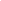 AGENDASPECIAL MEETINGBUDGET SUBCOMMITTEETUESDAY, MARCH 15, 20166:30 P.M.MAYOR’S OFFICE1.      Review and Discuss City Budgets.